Об особенностях составления и Утверждения проекта бюджетамуниципального образования Южноуральский сельсоветПереволоцкого района Оренбургской области              Совет депутатов муниципального образования Южноуральский сельсовет  Переволоцкого района Оренбургской области решил:Установить, что в 2015 году:Администрация Южноуральский сельсовет  Переволоцкого района Оренбургской области вносит в Совет депутатов на рассмотрение и утверждение проект решения о бюджете на 2016 год не позднее 15 ноября 2015 года:В отношении составления и утверждения проекта бюджета на 2016 год положения решения Совета депутатов  24 декабря 2014 года № 161 «О  Положении о бюджетном процессе в муниципальном образовании Южноуральский  сельсовет Переволоцкого района Оренбургской области» (за исключением положений о прогнозе социально-экономического развития, об основных направлениях бюджетной политики и основных направления налоговой политики) в части планового периода не применяются.Контроль за исполнением данного решения возложить на постоянную комиссию -- мандатная , по бюджетной, налоговой и финансовой политике,   по образованию, здравоохранению, делам молодежи, культуре, спорту, национальным вопросам и вопросам социального обеспечения.Настоящее решение вступает в силу с момента его официального опубликования в газете «Светлый путь», и распространяется на правоотношения, возникшие с 1 ноября 2015 года.             Глава муниципального образования                                                        В.Д. ЗахаровЮжноуральский сельсоветРазослано: Переволоцкому РАЙФО, редакции газеты «Светлый путь», прокурору, комиссии по бюджетной, налоговой и финансовой политике, в дело.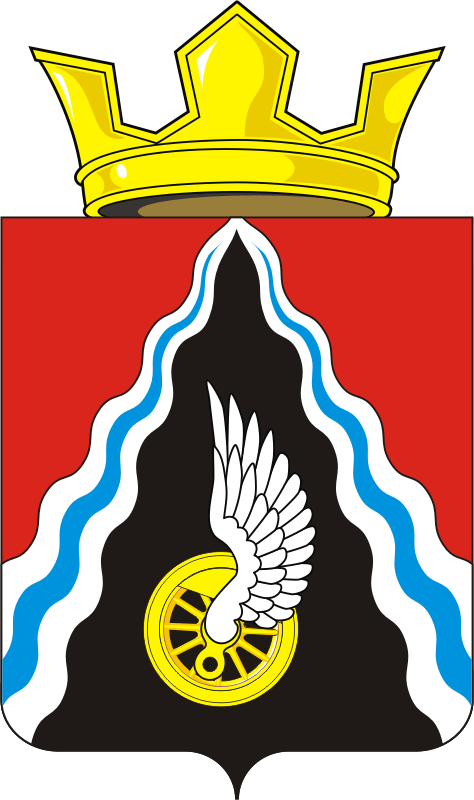 СОВЕТ ДЕПУТАТОВМУНИЦИПАЛЬНОГО ОБРАЗОВАНИЯЮЖНОУРАЛЬСКИЙ СЕЛЬСОВЕТПЕРЕВОЛОЦКОГО РАЙОНАОРЕНБУРГСКОЙ ОБЛАСТИтретьего созываРЕШЕНИЕ «13» ноября 2015 года № 12Бе        